RESTRICTED USE PESTICIDE(DUE TO GROUND AND SURFACE WATER CONCERNS)FOR RETAIL SALE TO AND USE ONLY BY CERTIFIED APPLICATORS OR PERSONS UNDER THEIR DIRECT SUPERVISION AND ONLY FOR THE USES COVERED BY THE CERTIFIED APPLICATOR'S CERTIFICATION.US Sentry Atrazine 90DFEPA REG. NO. 33270-9	EPA SLN NO. KS-130005FIFRA 24(c) SPECIAL LOCAL NEEDFOR WEED CONTROL IN ROW CROP STUBBLE (SOYBEANS, CORN, OR SORGHUM) FOLLOWING HARVEST ON GROUND TO BE ROTATED TO CORN OR GRAIN/FORAGE SORGHUM THE NEXT YEARFOR DISTRIBUTION AND USE ONLY IN THE STATE OF KANSASDIRECTIONS FOR USEIt is a violation of Federal law to use this product inconsistent with its labeling. This labeling must be in the possession of the user at the time of pesticide application.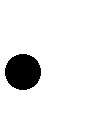    Follow all applicable directions, restrictions, Worker Protection Standard requirements, and precautions on the EPA registered label.   The complete DIRECTIONS FOR USE can be found on the currently registered EPA Stamped Label.   Expiration Date: December 31, 2016 or until otherwise amended, withdrawn, canceled, or suspended.US Sentry Atrazine 90DF Applied Alone- Row Crop Stubble to Be Planted to Corn or Sorghum (Grain or Forage) the Next SpringSoybeans- Corn or Sorghum — Soybeans Rotation on Medium and Fine Textured SoilsUS  Sentry Atrazine  90DF  may  be  applied  to  untilled  soybean  stubble  following soybean harvest for control of fall germinating weeds and control of early springgerminating weeds. Broadcast 1.8 to 2.2 lbs. of product/A in a minimum of 10 gals. of spray mixture for ground application, with or without crop oil concentrate, depending on soil texture classification and the percent of soil covered with plant residue. On soils not highly erodible, apply 1.8 to 2.2 lbs. of product/A. On highly erodible soils where conservation tillage is practiced, leaving at least 30% of the soil covered with plant residues, apply 1.8 to 2.2 lbs. of product/A as a broadcast spray. If the soil coverage with plant residue is less than 30%, a maximum of 1.8 lbs. of product/A of US Sentry Atrazine 90DF may be applied. In the following spring if supplemental weed control is needed, up to 1.5 lb. a.i./A of atrazine may be applied as US SentryAtrazine 90DF (1 pound of US Sentry Atrazine 9ODF contains 0.9 lb. atrazine active ingredient) or atrazine in registered prepack products. If weeds are present at application which are not on the product label(s), use a tank mixture of US Sentry Atrazine 90DF with an approved foliar applied herbicide.Apply from soybean harvest up to December 31 but DO NOT apply to frozen ground. DO NOT use where the soil surface conditions favor wind erosion. To minimize the potential of wind erosion, do not fall till soybean stubble after US Sentry Atrazine 90DF application. In no-till operations, maintain desired crop residues on the surface. Plant corn or sorghum the following spring with minimal soil disturbance.Observe all applicable use limitations and precautions, including setbacks, on the US Sentry Atrazine 90DF label. The total amount of atrazine must not exceed 2.5 lbs. a.i./A per calendar year. DO NOT apply US Sentry Atrazine 90DF in the fall if soybeans are to be planted the next spring.Note: DO NOT plant any crops except corn, grain sorghum, or forage sorghum the spring following after harvest US Sentry Atrazine 90DF application or illegal residues may result. DO NOT graze treated areas within six months after application or illegal residues may result.Continuous Corn- Corn, Sorghum — Sorghum, or Alternating Corn I Sorghum Rotations on Medium and Fine Textured Soils:US Sentry Atrazine 90DF may be applied to corn or sorghum stubble following corn or sorghum harvest for control of fall germinating weeds and control of early spring germinating weeds. The total amount of atrazine to the corn or sorghum crop plus the after crop harvest application must not exceed 2.5 lbs. a.i./A per calendar year.If no atrazine was applied to the corn or sorghum crop prior to harvest, broadcast 1.8 to 2.2 lbs. of product/A in a minimum of 10 gals. of spray mixture for ground application, with or without crop oil concentrate, after harvest depending on soil texture classification and the percent of soil covered with plant residue. On soils not highly erodible, apply 1.8 to 2.2 lbs of product/A. On highly erodible soils where conservation tillage is practiced, leaving at least 30% of the soil covered with plant residues, apply 1.8 to 2.2 lbs. of product/A as a broadcast spray. On highly erodible soils where plant residue is less than 30%, a maximum of 1.8 lbs. of product/A of US Sentry Atrazine 9ODF may be applied. In the following spring if supplemental weed control is needed, up to 1.5 lb.a.i./A of atrazine may be applied as US Sentry Atrazine 90DF (1 pound of US Sentry Atrazine 90DF contains 0.9 lb. atrazine active ingredient) or atrazine in registered prepack products. If weeds are present at application which are not on the product label(s), remove them with a shallow field cultivation or use an approved foliar applied herbicide tank mix partner with US Sentry Atrazine 90DF.If atrazine was applied in the production of the harvested corn or sorghum, the maximum after harvest rate would be 2.5 lbs. a.i./A MINUS the rate applied to theharvested crop, or the rate above, whichever is least. The total of the spring preemergence and postemergence (if used) application(s) and the after harvest application must not exceed 2.5 lbs. a.i./A of atrazine per calendar year.Apply from corn or sorghum harvest up to December 31 but DO NOT apply to frozen ground. Ground may be tilled before or after application. DO NOT exceed a 2- to -3 inch incorporation depth if tilled after application. In no-till or minimum tillage operations, maintain desired crop residues on the surface. Plant corn or sorghum the following spring with minimal soil disturbance.Observe all applicable use limitations and precautions, including setbacks, on the US Sentry Atrazine 90DF label.Note: DO NOT plant any crops except corn, grain sorghum or forage sorghum the spring following after harvest US Sentry Atrazine 9ODF application or illegal residues may result. DO NOT graze treated areas within six months after application or illegal residues may result.Read the "LIMITATION OF WARRANTY AND LIABILITY" in the label booklet for US Sentry Atrazine 90DF before using.24 (c) Registrant: United Suppliers, Inc.30473 260th StreetEldora, IA 50627120213